Publicado en Medina del Campo (Valladolid) el 15/12/2016 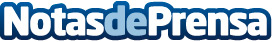 Medina del Campo, una de las ciudades españolas con mayor potencial para las empresasTodo son ventajas para las empresas que se quieran implantar en la villa medinense, pero también para los empresarios y sus trabajadores, pues está dotada de todos los servicios, equipamientos e infraestructuras que puedan necesitar, el precio de la vivienda es un 40% más barato respecto de la media nacional y su calidad ambiental y de vida es excepcionalDatos de contacto:David Muriel AlonsoAyuntamiento de Medina del Campo983812481 / 66763507Nota de prensa publicada en: https://www.notasdeprensa.es/medina-del-campo-una-de-las-ciudades-espanolas Categorias: Castilla y León Turismo Emprendedores Logística Restauración Recursos humanos Otras Industrias http://www.notasdeprensa.es